Western Australia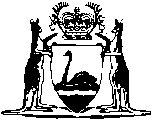 AGRICULTURAL PRODUCTS ACT 1929Pear Grading and Packing Code 1983		This Code was repealed by the Repeal of Grading and Packing Codes Notice 2001 as at 24 Aug 2001 (see Gazette 24 Aug 2001 p. 4575)Western AustraliaPear Grading and Packing Code 1983Contents1.	Citation	12.	Commencement	13.	Application	14.	Interpretation	15.	Grades of quality	26.	Standard of Grade I pears	27.	Standard of Grade II pears	28.	Standard of Grade III pears	39.	Sizes	310.	Packages for pears	411.	Packing and marking packages	412.	Display for retail sale	5Notes	Compilation table	6Western AustraliaAGRICULTURAL PRODUCTS ACT 1929Pear Grading and Packing Code 1983Made by the Minister for Agriculture.1.	Citation 		This Code may be cited as the Pear Grading and Packing Code 1983.2.	Commencement 		This Code shall come into operation on 1 October 1983.3.	Application 	(1)	This Code is, subject to subclauses (2) and (3) of this clause, the relevant code under the Agricultural Products Act 1929 for the grading, marking and packing of pears for sale.	(2)	Clauses 10 and 11 of this Code do not apply to a retail sale.	(3)	This Code does not apply where pears are sold or intended to be sold for the purpose of manufacturing, processing or packing.4.	Interpretation 		In this Code, unless the context other requires — 	“diameter”, in relation to the size of a pear, means the greatest transverse measurement of a pear taken at right angles to the axis passing through the stem of the fruit;	“mature” means if — 	(a)	being a pear of the Bartlett variety it is — 	(i)	60 millimetres or more in diameter and has been picked on or after 1 January; or	(ii)	less than 60 millimetres in diameter and has been picked on or after 31 January,		in the season in which it is grown; or	(b)	being a pear of any variety other than the Bartlett variety, it has been harvested at a stage which will ensure that the normal ripening process will be completed.5.	Grades of quality 		Pears shall be graded according to their quality as Grade I, Grade II or Grade III.6.	Standard of Grade I pears 		Pears graded as Grade I shall comprise pears — 	(a)	that are mature, clean and well formed;	(b)	that are free from disease, excessive bruising, broken skins, brown sunburn marks and physical injuries likely to impair their keeping quality;	(c)	that are not overripe, shrivelled or affected by storage disorders;	(d)	on which the area of the surface of any pear affected by blemishes does not exceed the area of a circle of 10 millimetres in diameter; and	(e)	which may be affected by smooth but not unsightly russet and which in the case of the varieties Bartlett, Packham and Comice, does not affect more than 40% of the surface of each fruit.7.	Standard of Grade II pears 		Pears graded as Grade II shall comprise pears — 	(a)	that are mature, clean and reasonably well formed;	(b)	that are free from disease, excessive bruising, brown sunburn marks and physical injuries likely to impair their keeping quality;	(c)	that are not overripe, shrivelled or affected by storage disorders;	(d)	on which the area of the surface of any pear affected by blemishes does not exceed the area of a circle 15 millimetres in diameter; and	(e)	which may be affected by russet of any dimension.8.	Standard of Grade III pears 		Pears graded as Grade III shall comprise pears — 	(a)	that are clean;	(b)	that are free from disease, excessive bruising, broken skins and physical injuries likely to impair their keeping quality;	(c)	that are not overripe, shrivelled or affected by storage disorders; and	(d)	that otherwise do not comply with the requirements for Grade I or Grade II.9.	Sizes 	(1)	The minimum diameter for pears — 	(a)	graded as Grade I or Grade II is 55 millimetres;	(b)	graded as Grade III is 65 millimetres.	(2)	Notwithstanding anything in Clause 6, Clause 7 and Clause 8 of this Code, pears offered for sale shall not be of a diameter that is less than the diameter specified in any notice in force under section 3D (1) of the Agricultural Products Act 1929.10.	Packages for pears 	(1)	Pears shall be packed only in a package that is of a type referred to in the Fruit Packaging Code 1983 formulated under the Agricultural Products Act 1929.	(2)	The following types of packages set out in the Fruit Packaging Code 1983 are most commonly used for pears — 11.	Packing and marking packages 	(1)	A package in which pears are sold shall not contain — 	(a)	fruit of any other kind;	(b)	pears of any variety other than the variety specified on the package;	(c)	pears of any grade other than the grade specified on the package.	(2)	The package in which pears are sold shall bear a label or other marking specifying in relation to the pears contained therein the following particulars — 	(a)	the variety;	(b)	the grade of quality;	(c)	the name and district of the grower or packer of the fruit.	(3)	The size of the characters setting out the particulars required to be marked on any package containing pears being sold shall be — 	(a)	if printed on a label — not less than 5 millimetres in height;	(b)	if stencilled on the package — not less than 20 millimetres in height.12.	Display for retail sale 		There shall be attached to each display of each variety of pears exposed for sale by retail a readily visible sign or label, with letters and figures not less than 25 millimetres in height, showing the grade of such pears to enable the pears to be identified by the purchaser as being of that grade.Notes1.	This is a compilation of the Pear Grading and Packing Code 1983 and includes the amendments referred to in the following Table.Compilation tableInternal dimensions (in millimetres)Internal dimensions (in millimetres)Internal dimensions (in millimetres)Type of packageLengthWidthDepthHalf dump case or carton450215180Standard case or carton450290270Pear carton — 30 litre450285240Plastic returnable crate — 36 litre400350285Plastic returnable crate — 36 litre470305275Plastic returnable crate — 30 litre555230238Plastic returnable crate — 22 litre465285167CitationGazettalCommencementPear Grading and Packing Code 198323 Sep 1983 p. 3873-41 Oct 1983 (see r. 2)This Code was repealed by the Repeal of Grading and Packing Codes Notice 2001 as at 24 Aug 2001 (see Gazette 24 Aug 2001 p. 4575)This Code was repealed by the Repeal of Grading and Packing Codes Notice 2001 as at 24 Aug 2001 (see Gazette 24 Aug 2001 p. 4575)This Code was repealed by the Repeal of Grading and Packing Codes Notice 2001 as at 24 Aug 2001 (see Gazette 24 Aug 2001 p. 4575)